International YWPA Winner 2001
(2001-10-15 12:16 GMT)

YOUNG WOMEN in PUBLIC AFFAIRS AWARD for 2001

District 24 winner, Amy Bauder, from Narrara High School, NSW, was nominated by the Zonta Club of Central Coast. 
In June 2001 it was announced that Amy is an International Winner of the Young Women in Public Affairs Award. One of 5 International Winners throughout the world Amy was invited to speak at the 2001 District 24 Conference in Tamworth where she received her award. Amy is seen here being congratulated by Lorna Parker, the Zontian who coordinates the Awards in New South Wales Images:Images:Images: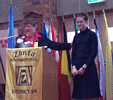 